ЧИМ   НЕБЕЗПЕЧНИЙ  СКАЗ?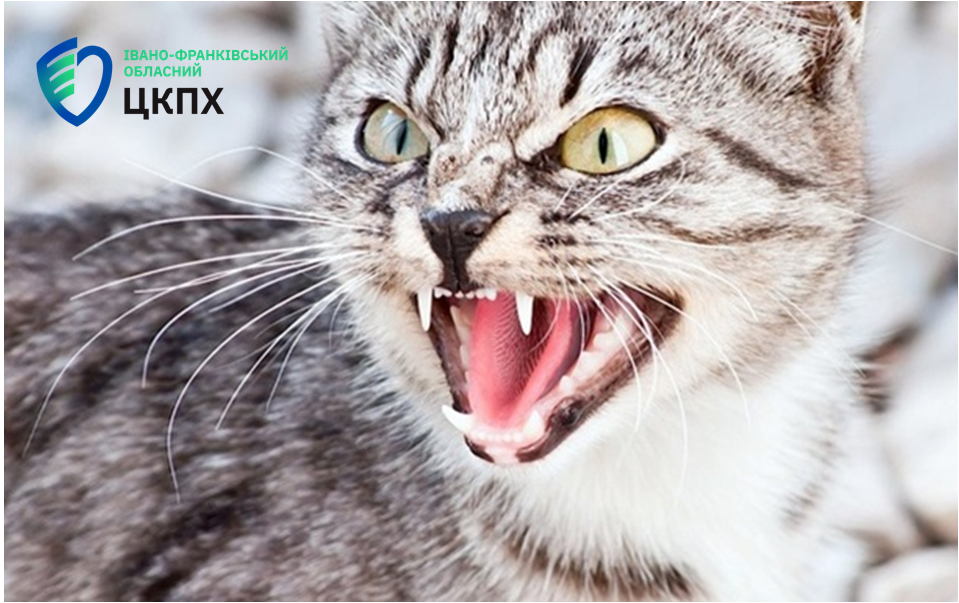 Сказ — це гостре інфекційне захворювання тварин і людини, спричинене нейротропним вірусом сказу (англ. Rabies virus) . Вірус викликає своєрідний енцефаліт зі стрімким пошкодженням центральної нервової системи. Якщо постраждалій людині своєчасно не надати кваліфіковану медичну допомогу летальний кінець неминучий.Збудником хвороби є нейротропний вірус. Вірус сказу передається зазвичай через слину при укусах або обслиненні (вірус міститься в слинних залозах 54 – 90 % собак, що загинули від сказу). У зв’язку з тим, що виділення вірусу зі слиною починається за 8 – 10 діб до появи клінічних ознак хвороби, необхідно, щоб тварини, які покусали людей, упродовж 10 діб утримувались ізольовано, під наглядом ветеринарного лікаря.Початкові симптоми сказу — підвищення температури та біль, а також незвичні або незрозумілі відчуття поколювання, пощипування чи печіння у місці пошкодження, згодом з’являються боязливість, занепокоєння, розлад дихання й ковтання, слинотеча, підвищене рефлекторне збудження й судоми. Під час спроби проковтнути воду розвиваються болісні судоми. Невдовзі відраза до води патологічно нарастає. Хворий галюцинує, іноді лютує, з рота виділяється багато слини.  У процесі поширення вірусу центральною нервовою системою розвивається прогресивне смертельне запалення головного і спинного мозку.Якщо Вас вкусила або ослинила тварина тоді слід: Промити рану або місце контакту зі слиною під проточною водою з милом протягом 15 хвилин. Це потрібно, щоб максимально змити вірус, якщо він все ж таки потрапив в організм. Обробити краї  рани антисептиком.  Звернутися в травмпункт і обов’язково розпочати вакцинацію. Навіть якщо вкусила домашня тварина,  вакцинацію слід робити. Якщо тварина залишається здоровою на 10-й день і ветеринар це підтверджує, лікар може прийняти рішення про припинення курсу вакцинації. Протипоказань щодо вакцинації немає, їх можна робити немовлятам, вагітним жінкам, людям похилого віку. Препарати для щеплень виділяються безкоштовно.Пам’ятайте! Сказ вилікувати не можна, його можна тільки попередити. Бережіть своє здоров’я та здоров’я своїх близьких!